POYECCIÓNPROYECCIÓN CÓNICABoceto y referente 1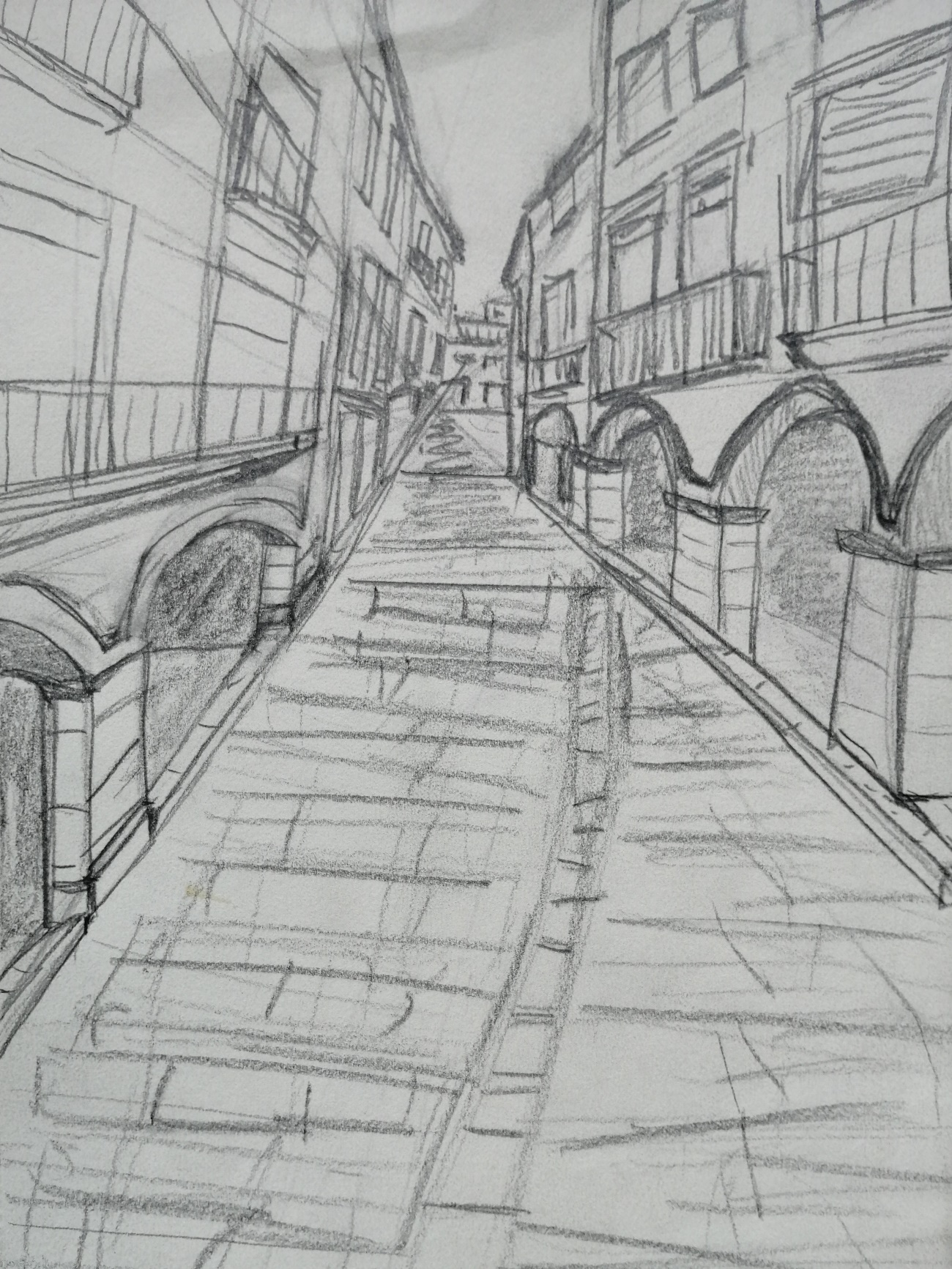 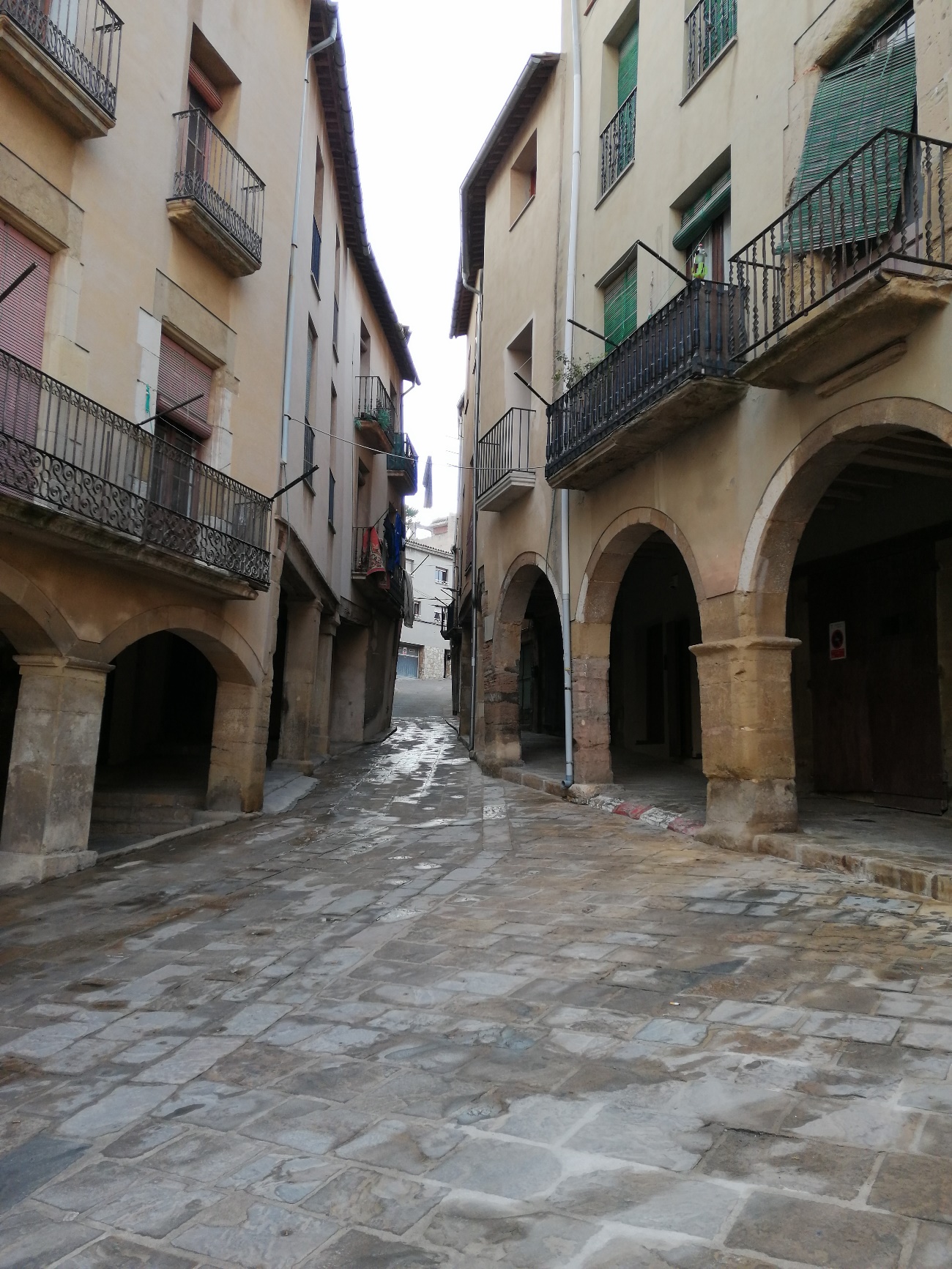 Boceto y referente 2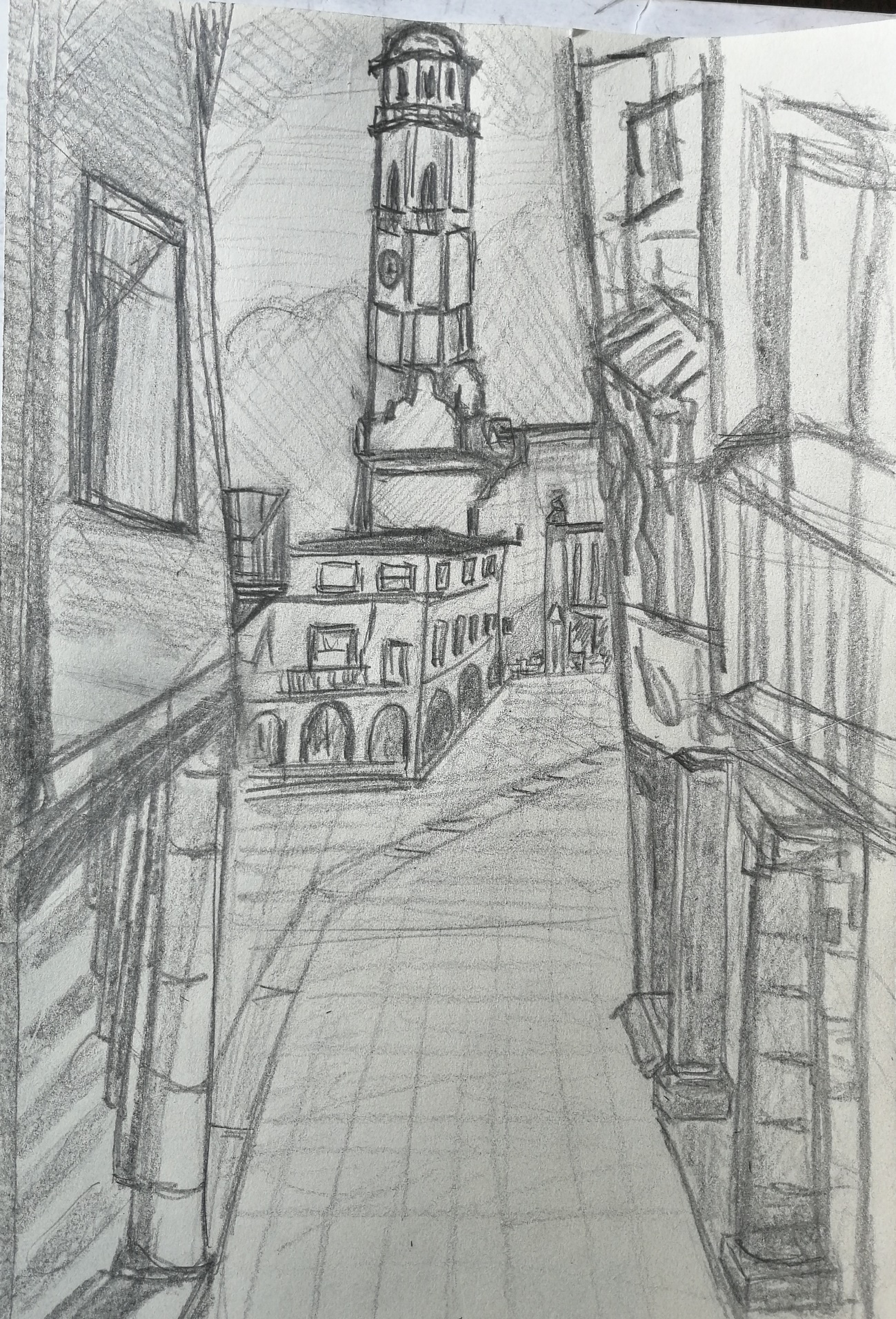 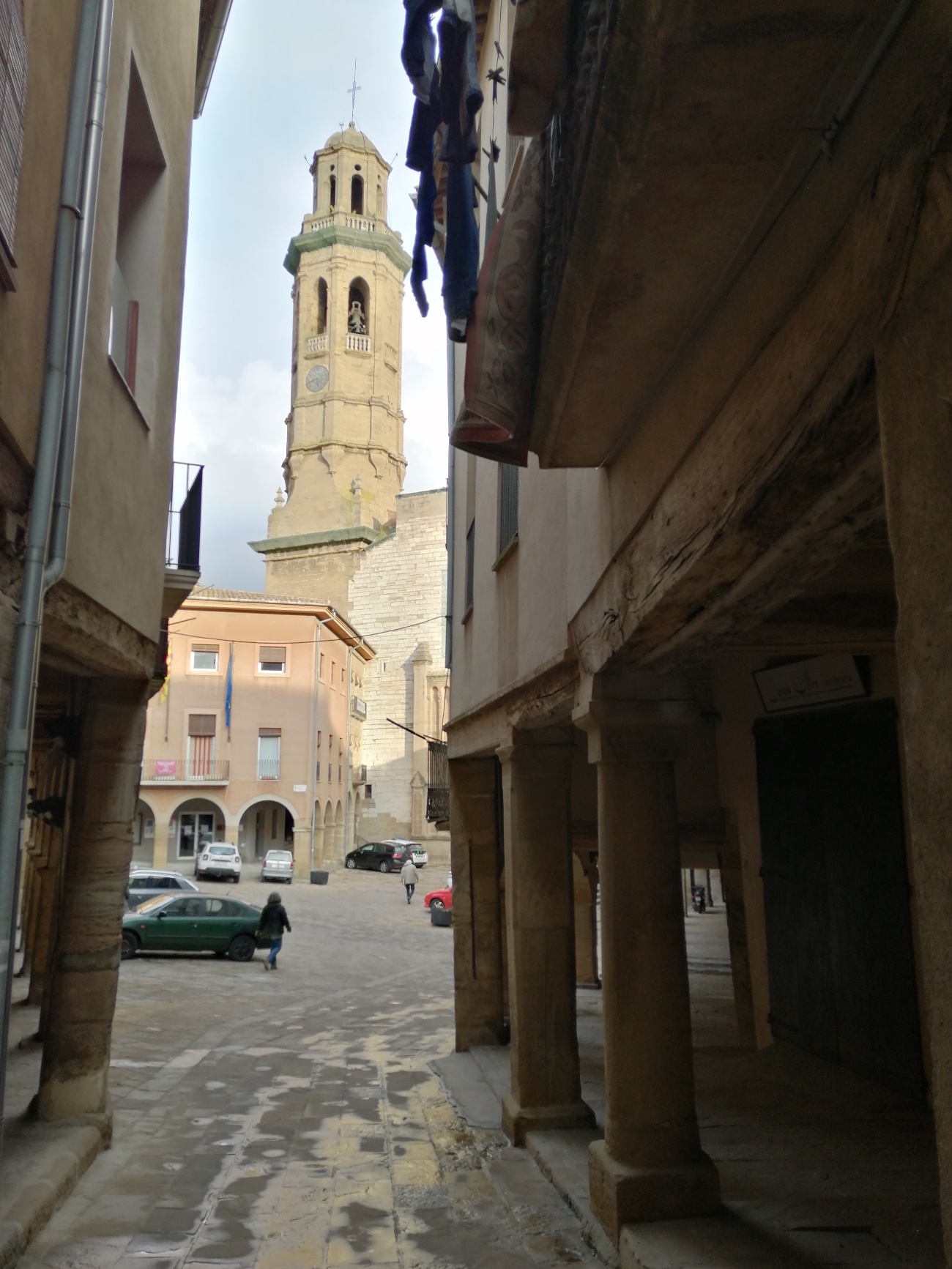 Este será el tema elegido para hacer el dibujo final de proyección cónicaBoceto y referente 3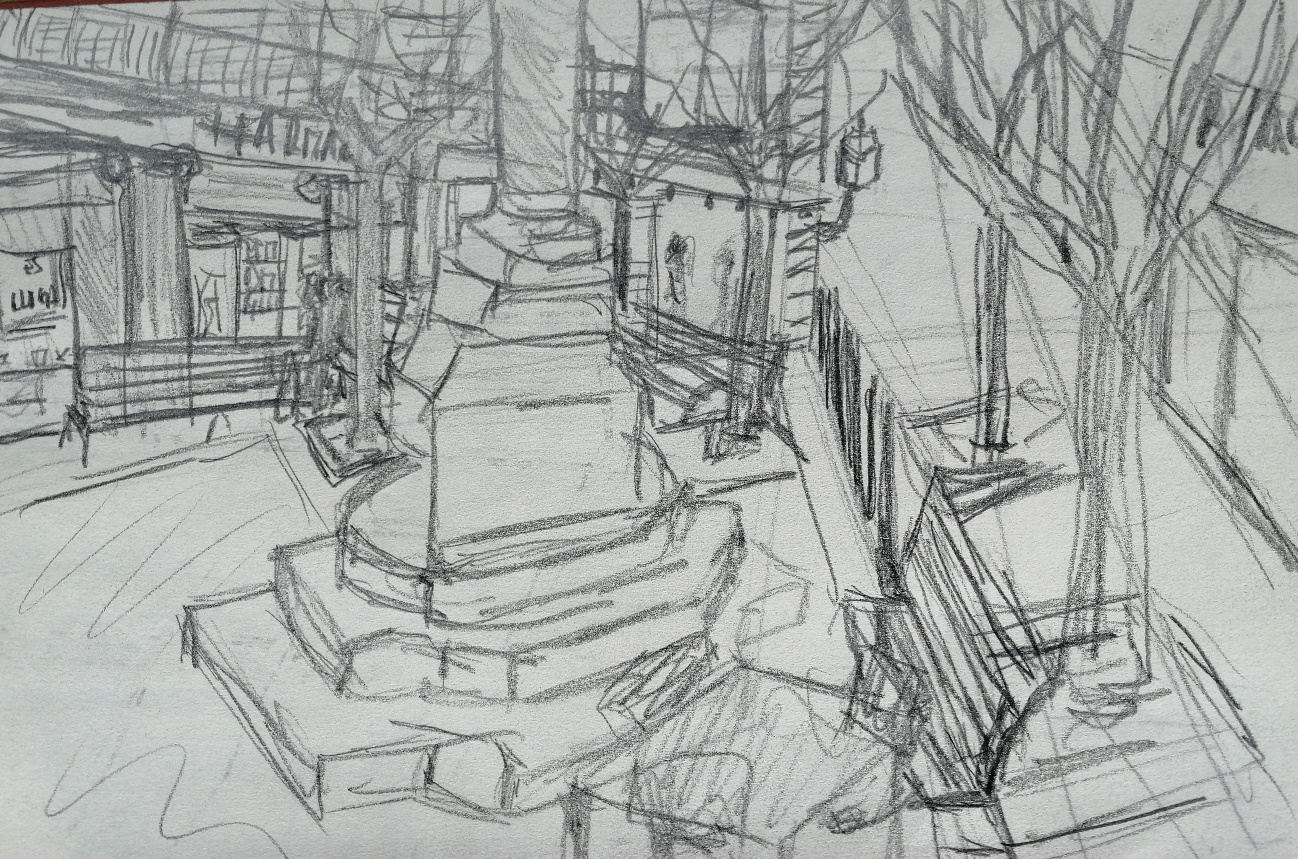 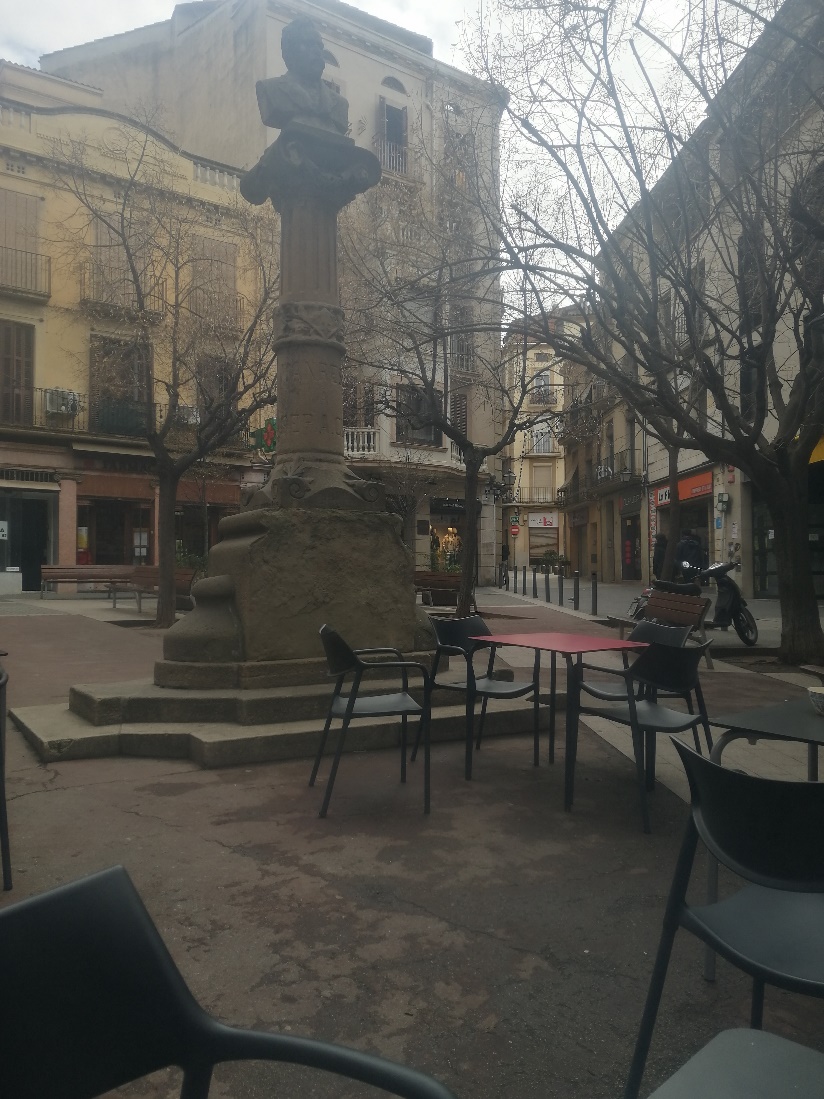 Boceto y referente 4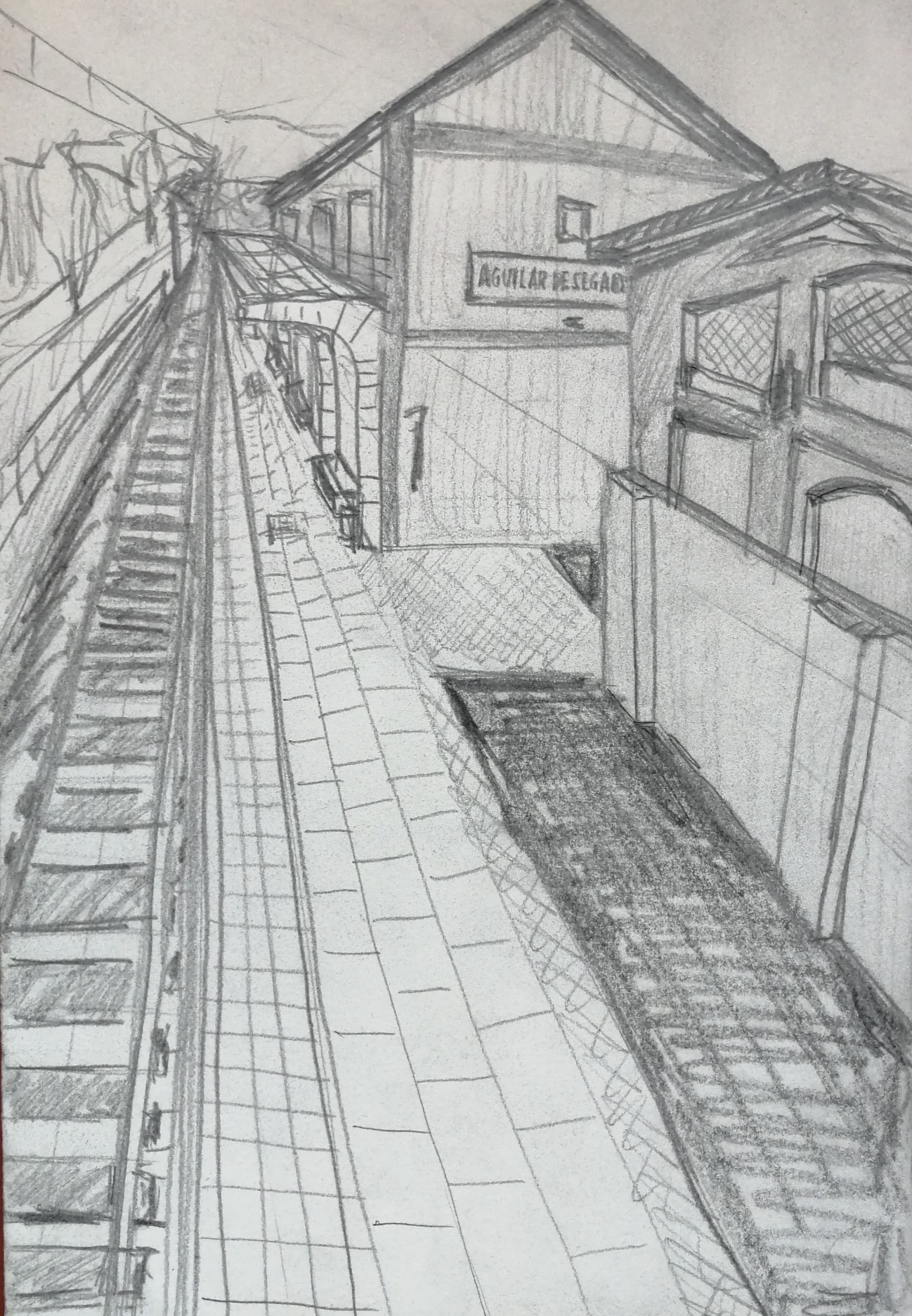 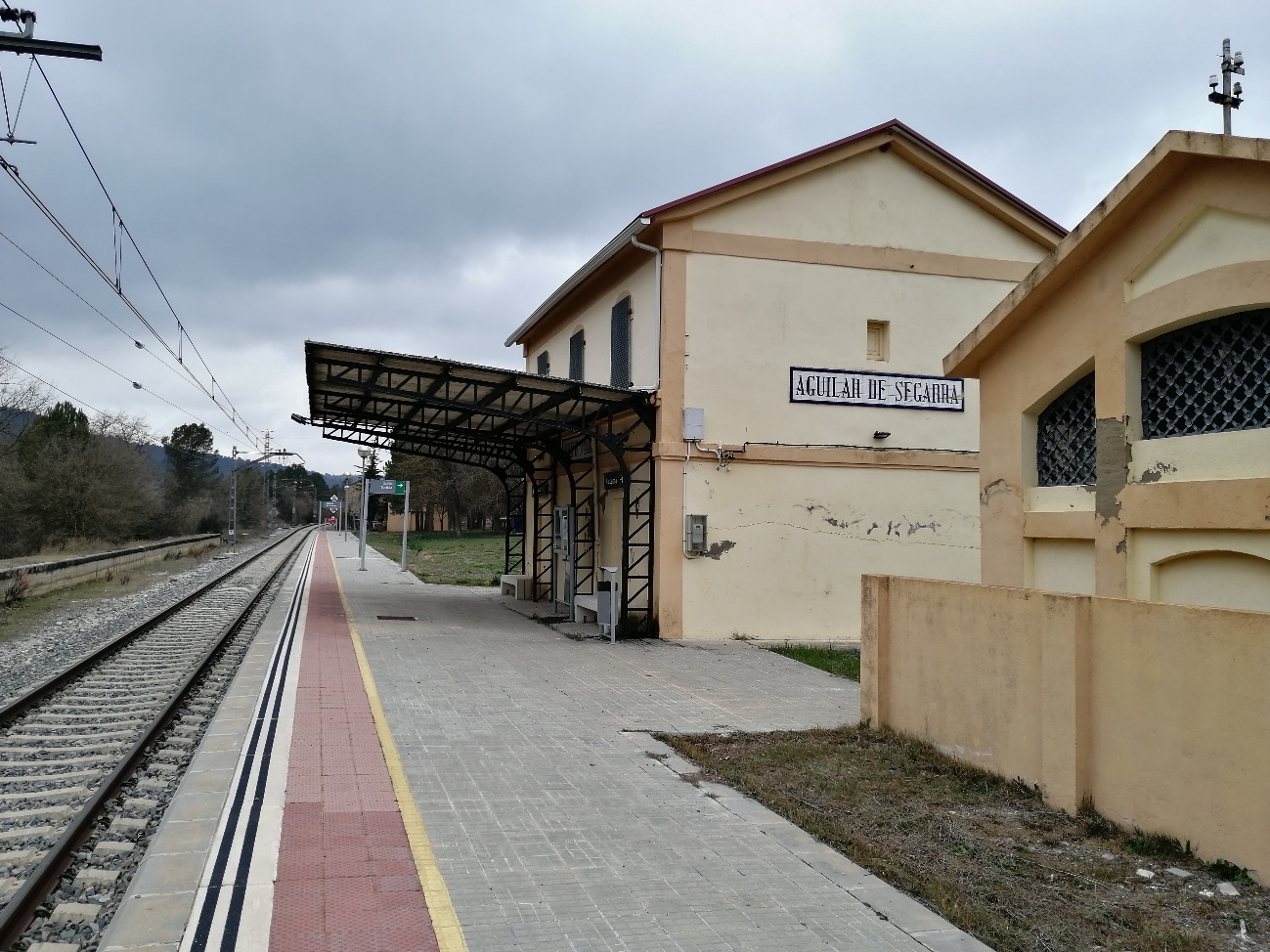 Boceto y referente 5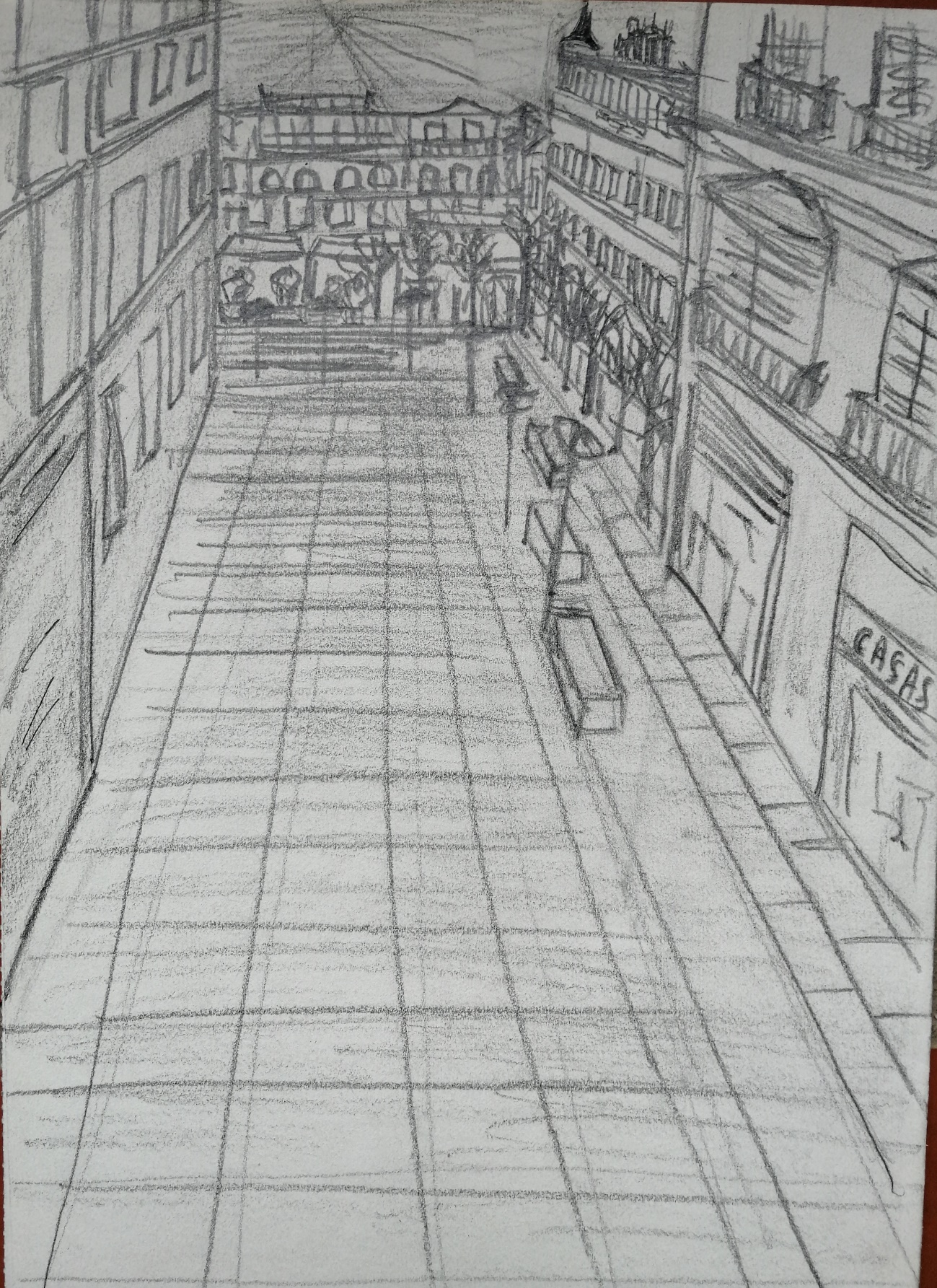 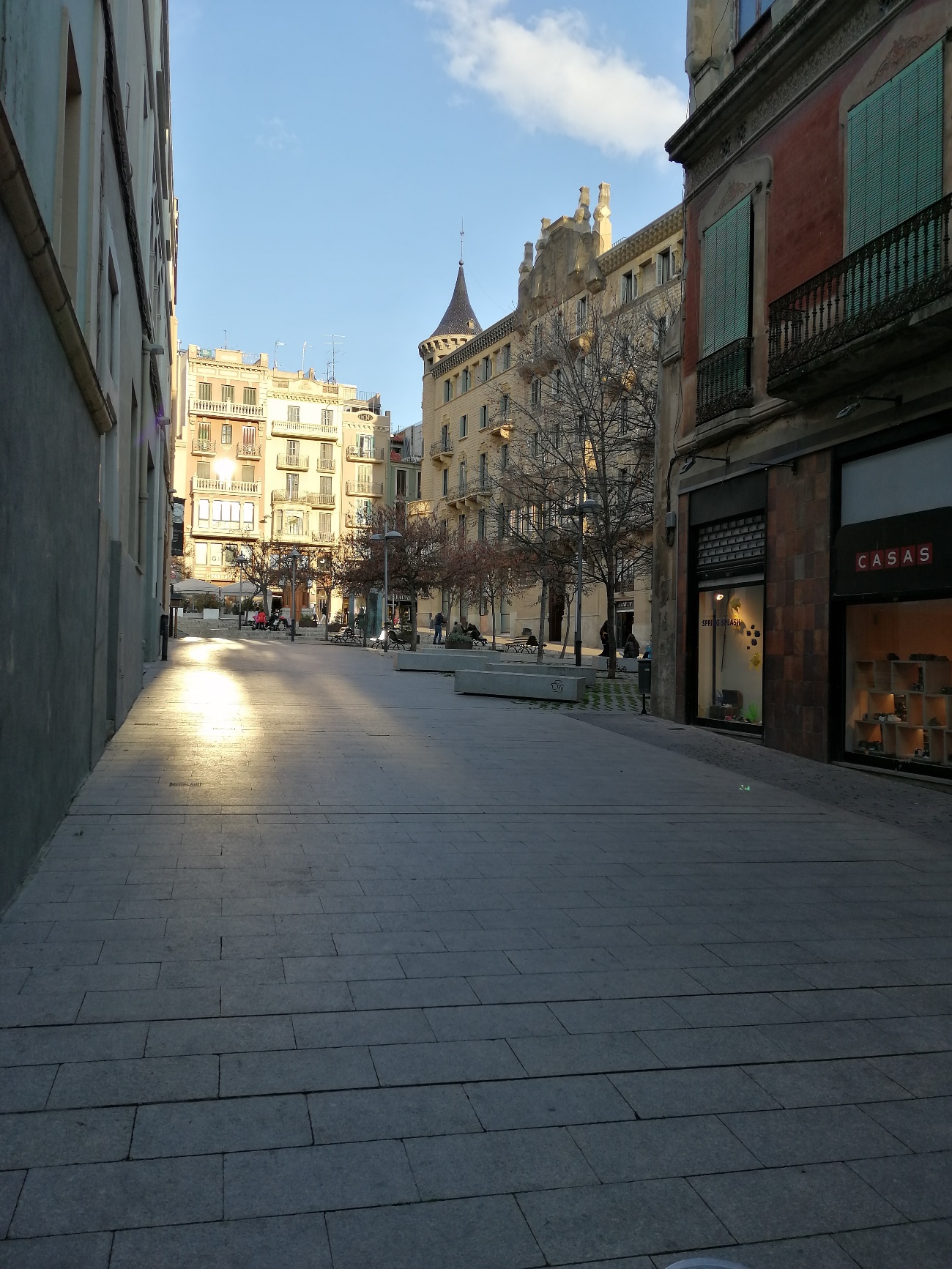 Dibujo final y proceso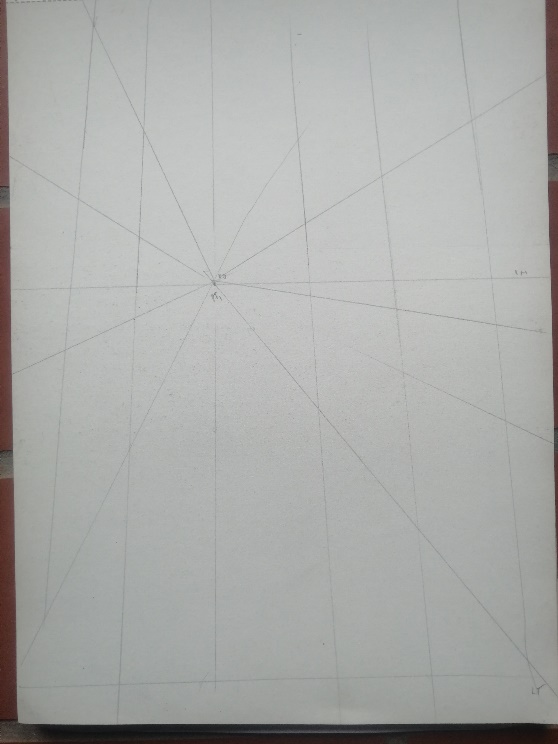 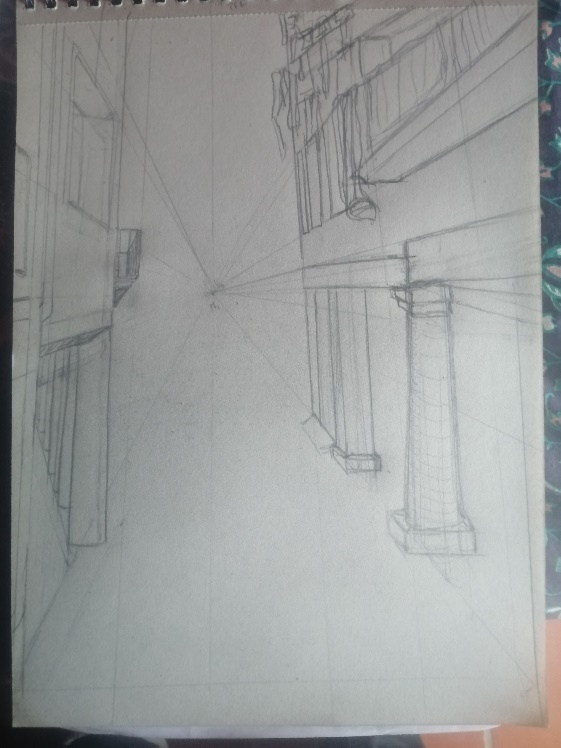 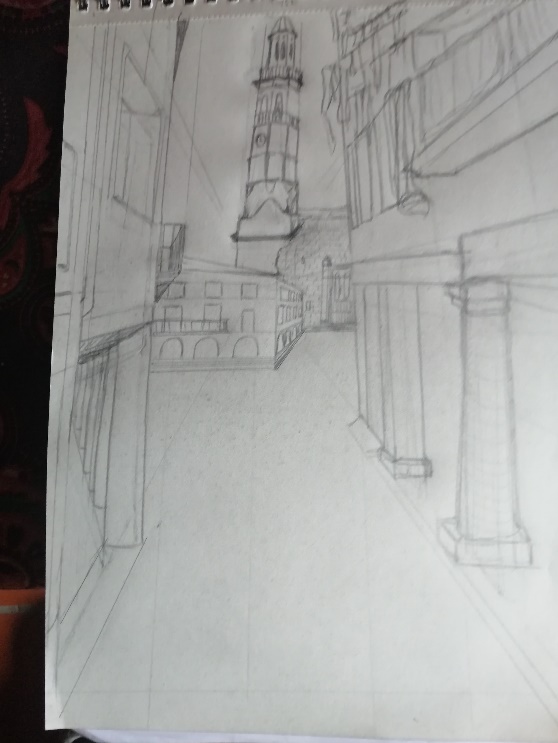 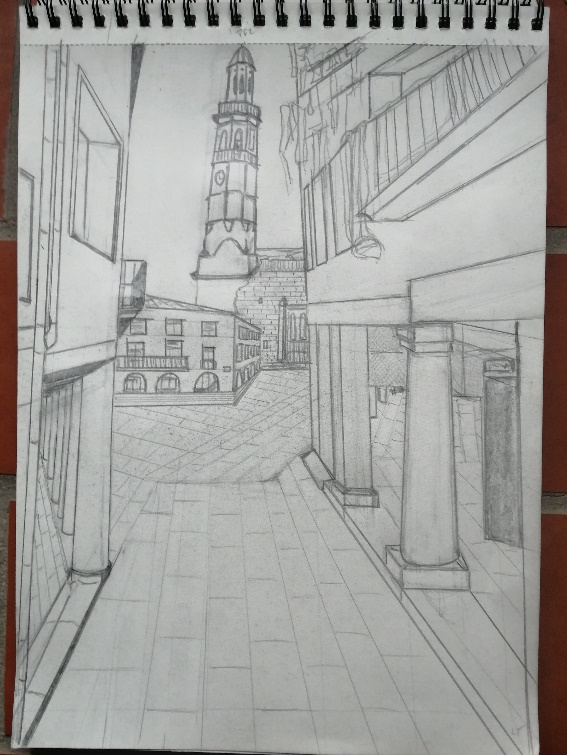 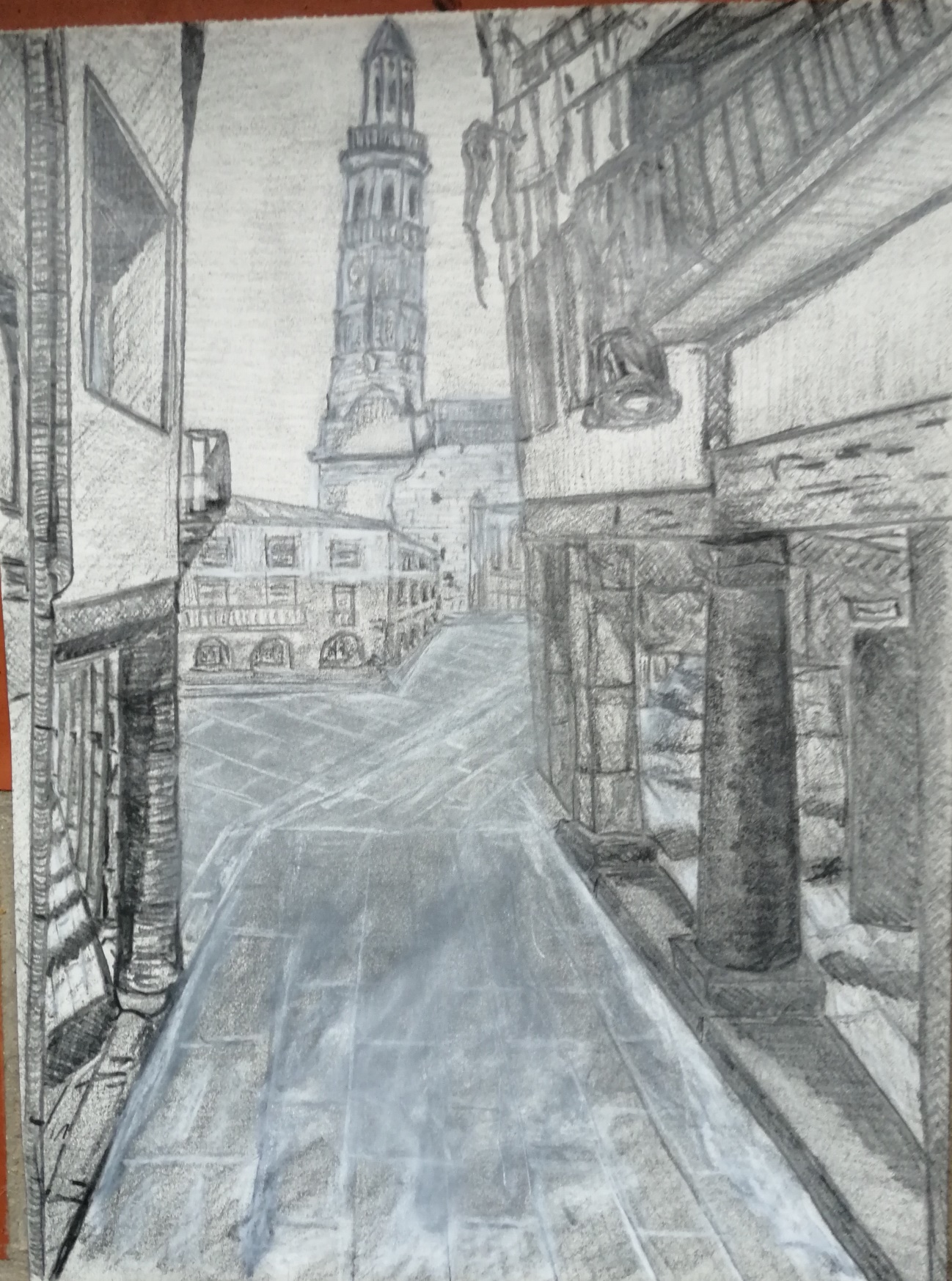 REPRESENTACIÓN   DIÉDRICAPlanta y referente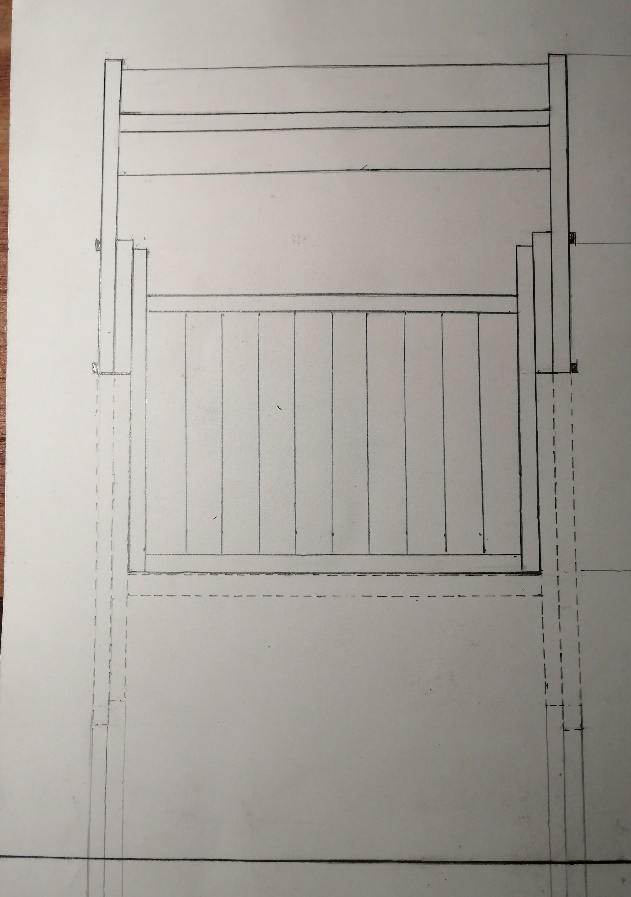 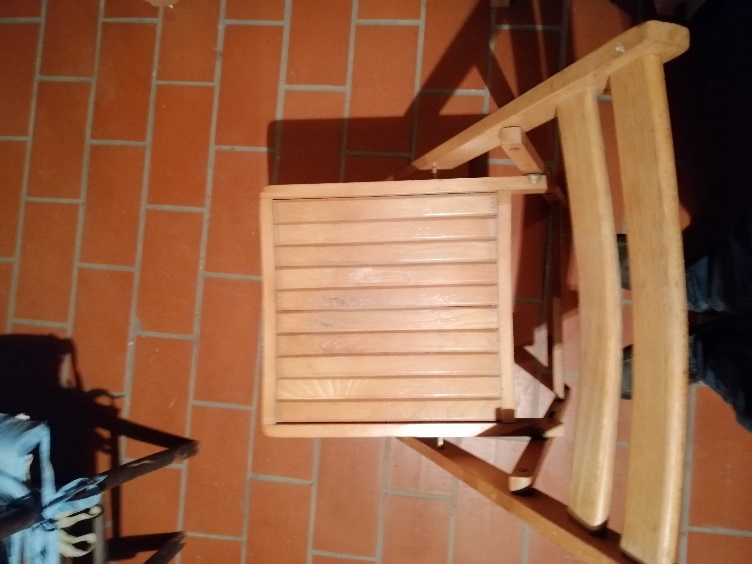 Alzado y referente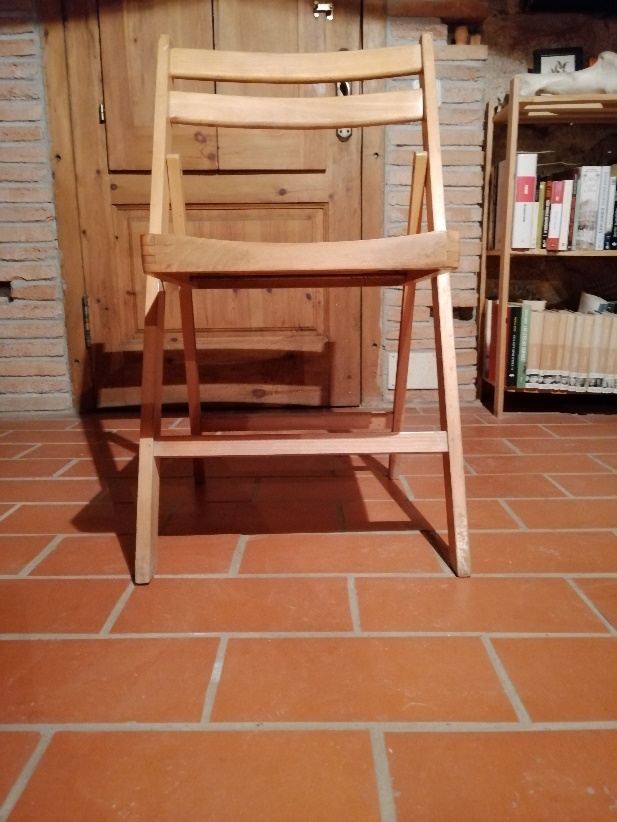 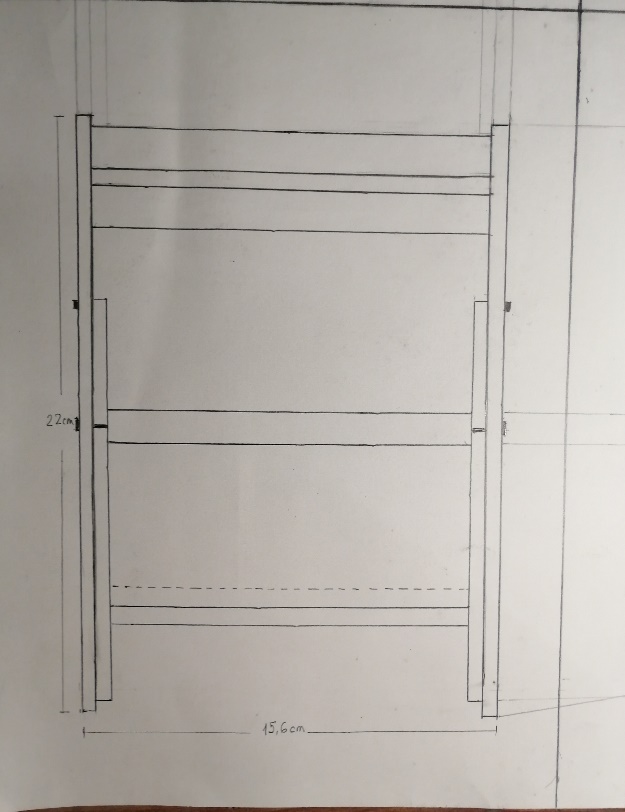 Perfil y referente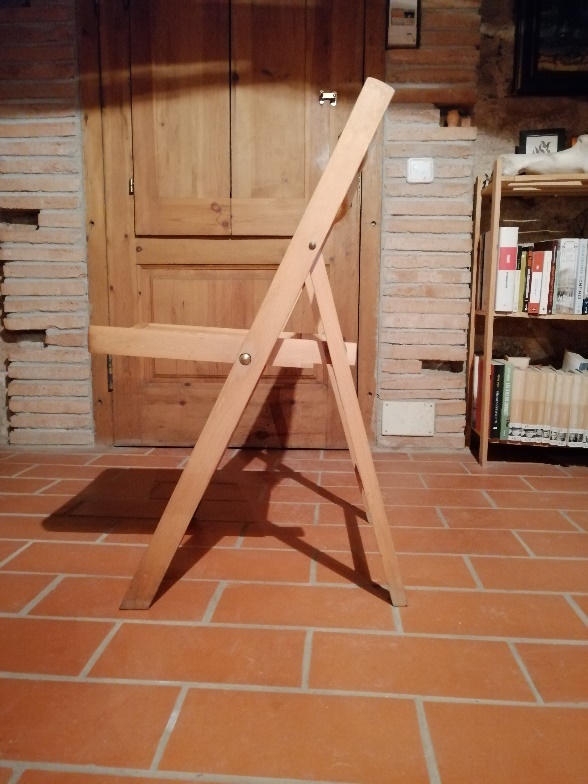 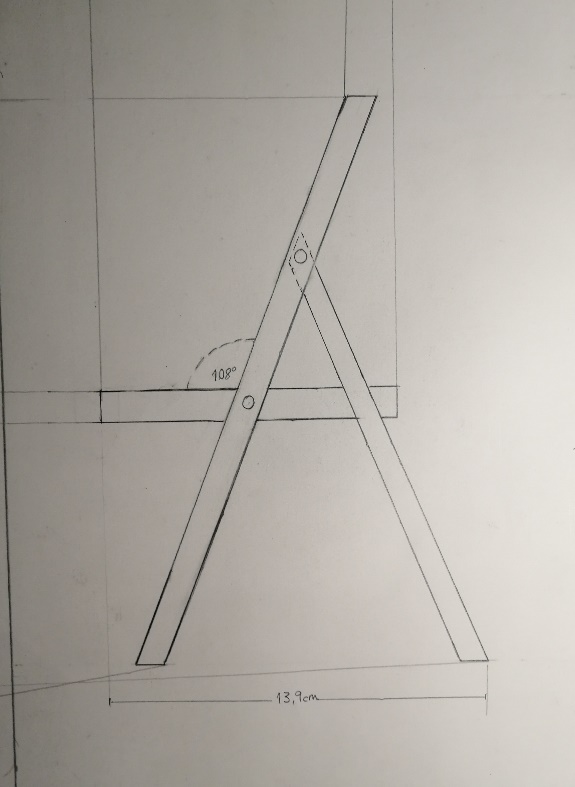 Sistema diédrico final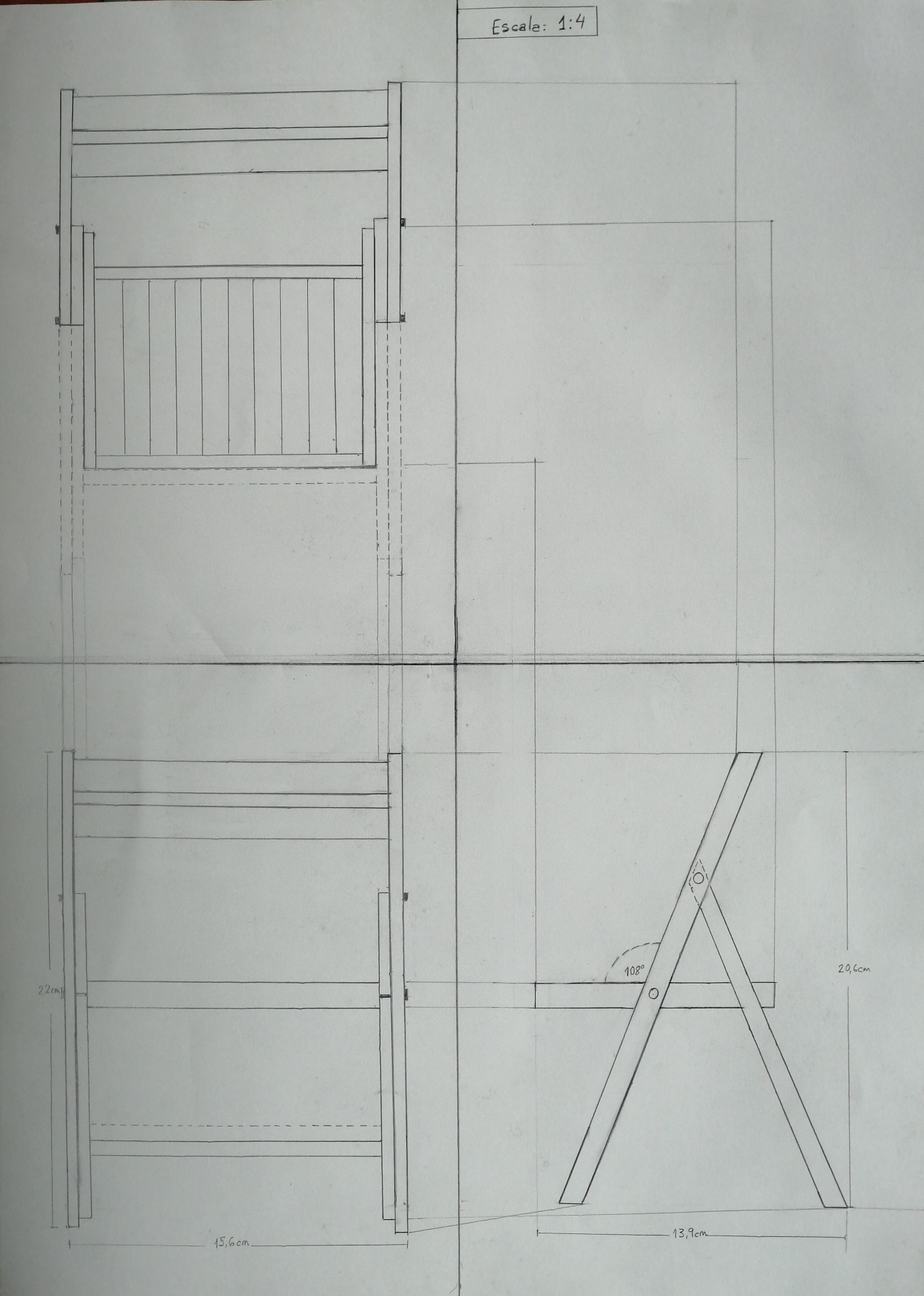 REPRESENTACIÓN AXONOMÉTRICARepresentación silla y proceso 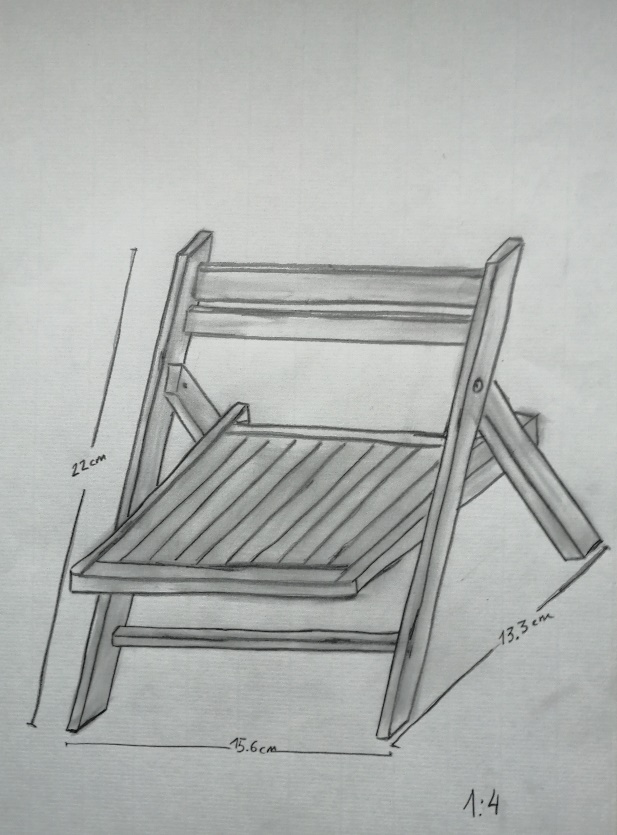 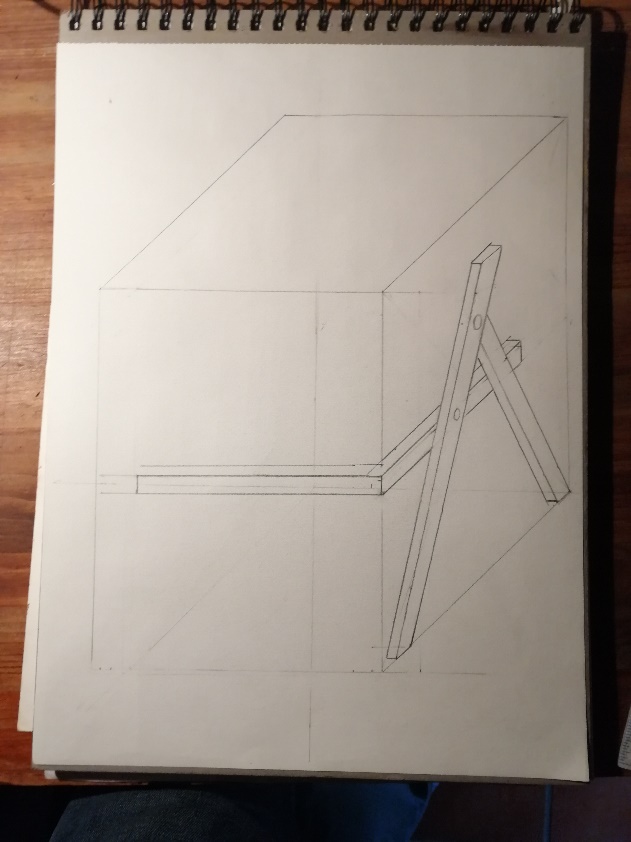 Representación silla plegada y proceso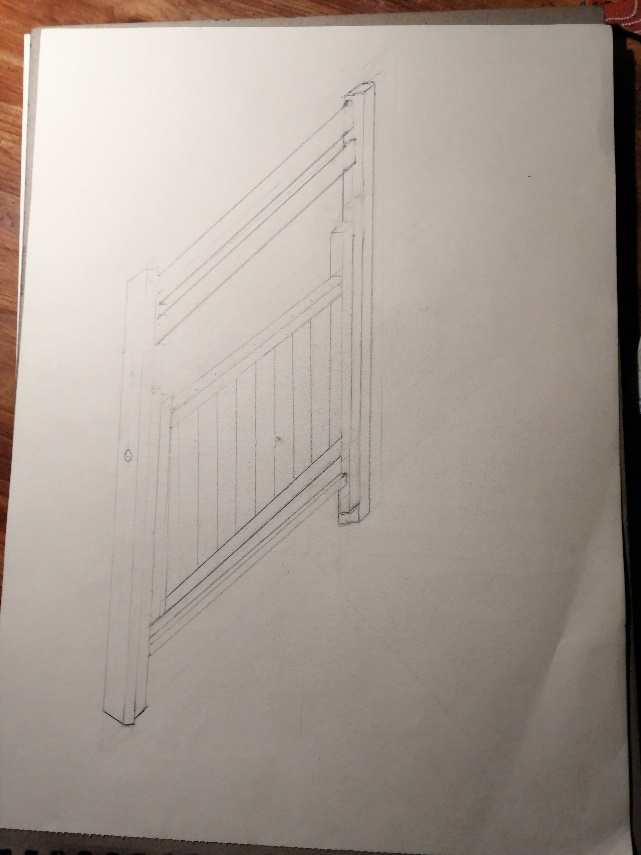 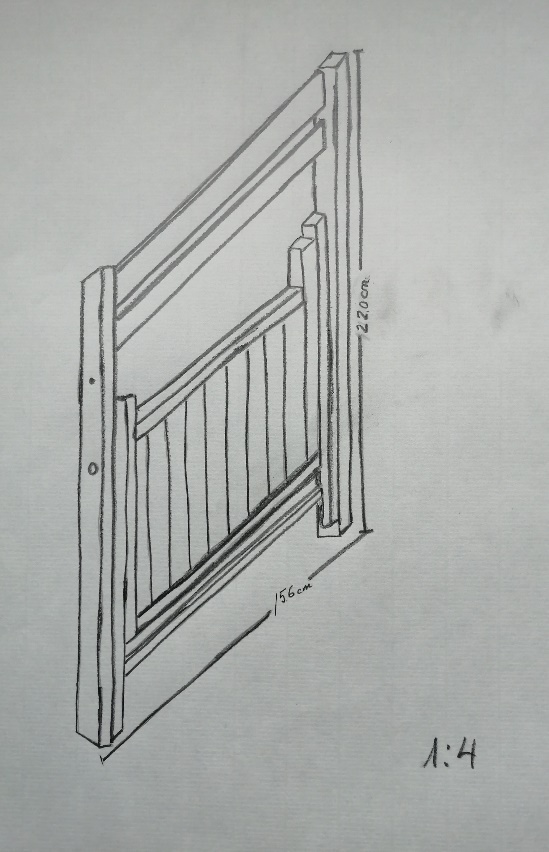 Proyección final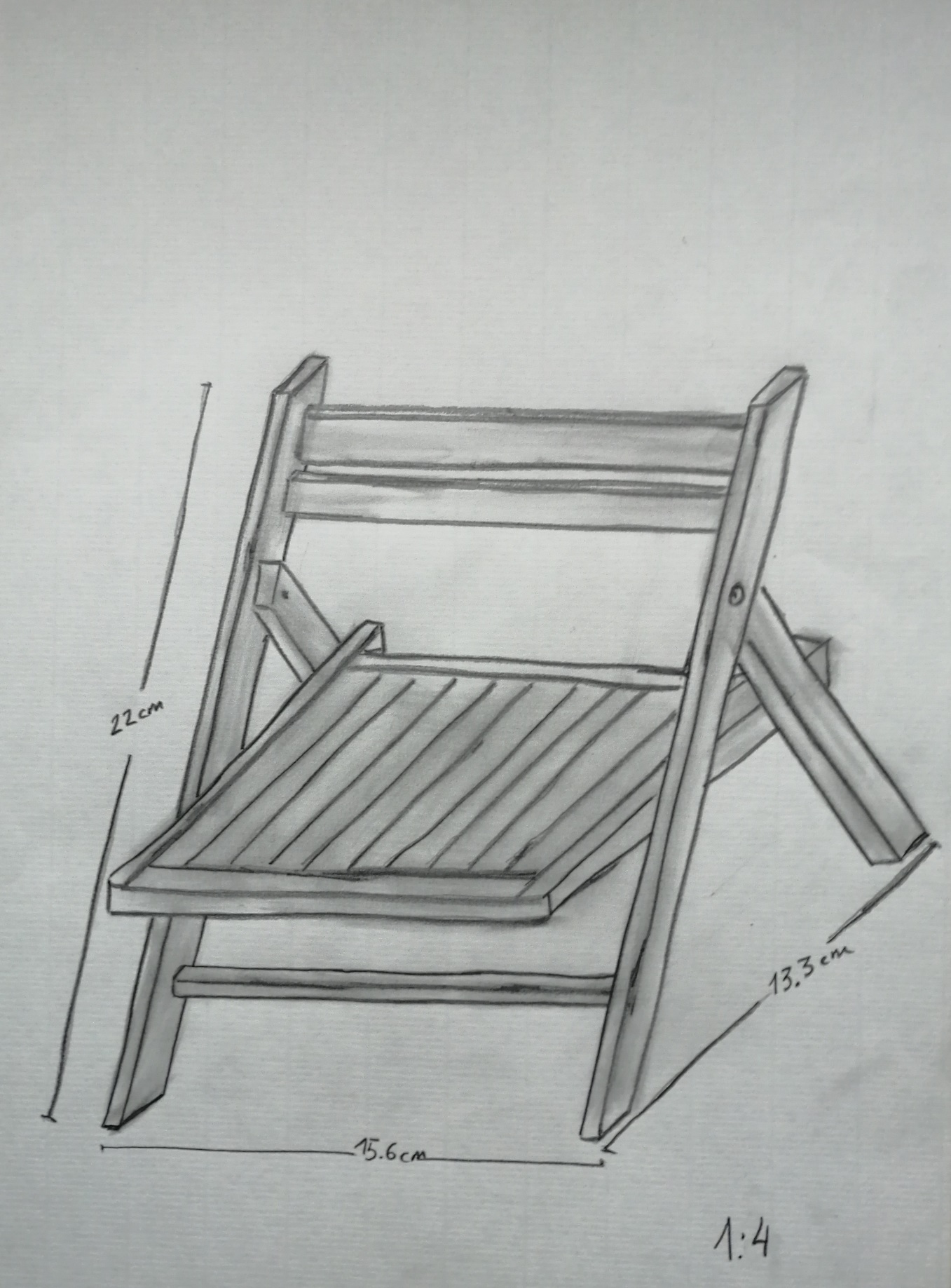 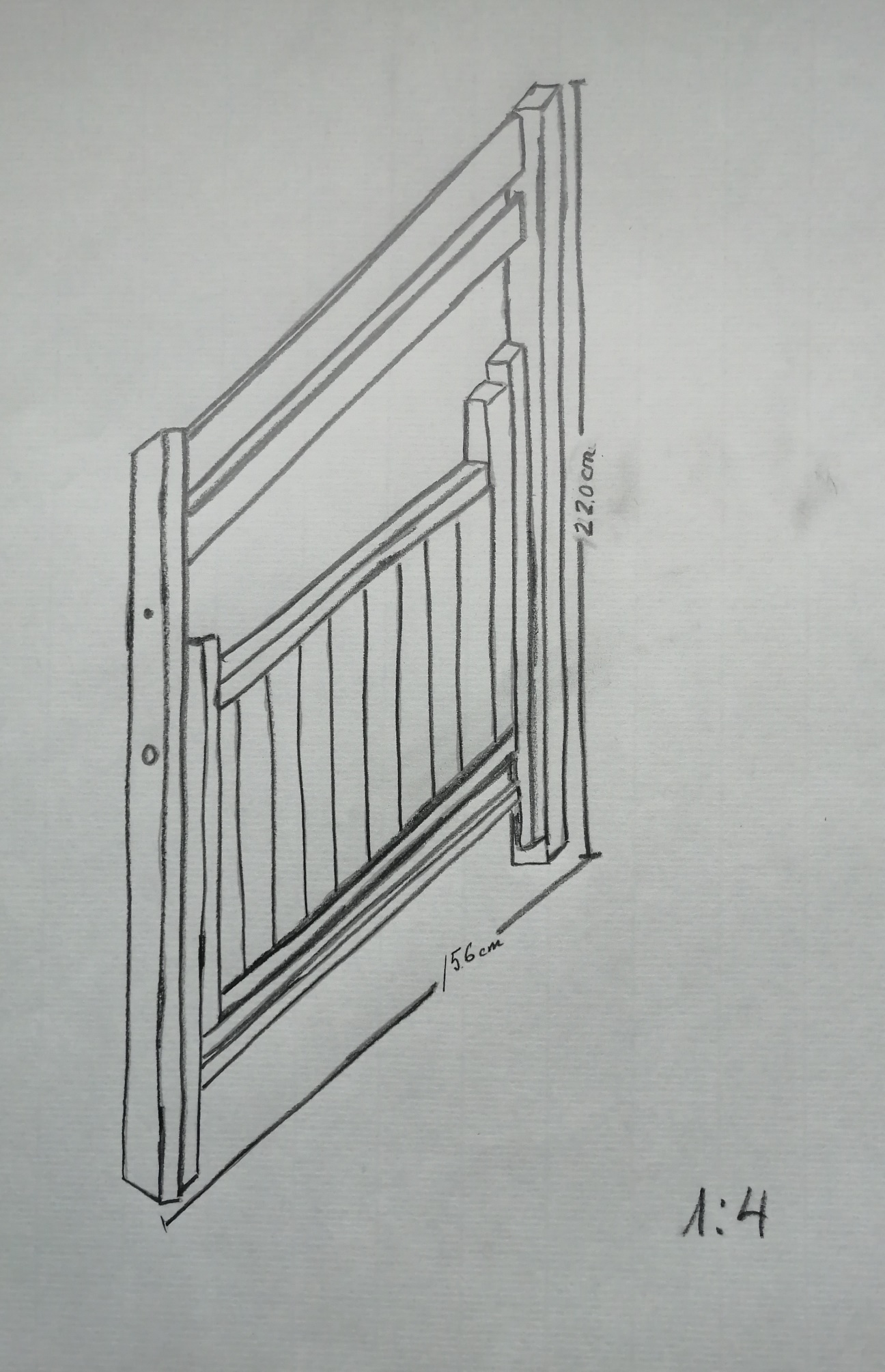 